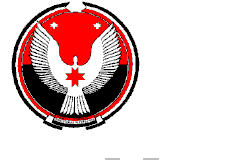 Р Е Ш Е Н И ЕСовет депутатов муниципального образования "Киршонское"«Киршон»  муниципал кылдытэтысь депутат КенешОб одобрении  дополнительного соглашения к соглашению о передаче полномочий от 30 декабря 2014г. №255Принято Советом депутатов                                                                             30.06.2015 г.муниципального образования «Киршонское»                                                                                                                               Руководствуясь Уставом муниципального образования «Киршонское», Совет депутатов муниципального образования «Киршонское»РЕШАЕТ:Одобрить дополнительное соглашение к соглашению о передаче полномочий от 30 декабря 2014г. №255 в передачи полномочий в организации строительства муниципального жилищного фонда, осуществление муниципального жилищного контроля на территории муниципального образования «Киршонское» муниципальным образованием  «Балезинский район».Возложить на Администрацию муниципального образования «Киршонское» контроль над исполнением данного решения.Глава муниципальногообразования «Киршонское»                                                                         В.С. Селезнев    д. Киршонки30.06.2015 г.№ 31-3